Campbellsville School of EducationTSL 661-01Materials and Methods II: Reading, Writing and GrammarJuly 6 –August 27, 2017Professor:    	Dr. Debbie SchumacherPhone:	Cell 859-230-8262 (text or call)E-Mail:	 dkschumacher@campbellsville.edu Information:  	 3 credit hoursAdobe Connect Classroom:	Tuesdays, 7:30 – 8:30 pm (eastern)Office Hours:   Professor can be reached anytime by e-mail or by phone (text or leave a message if no answer).  Email or text to schedule a time for a face-to-face, telephone or online conference.Campus Security:  Office (270) 789-5556, Cell (270) 403-3611“Empowerment for Learning”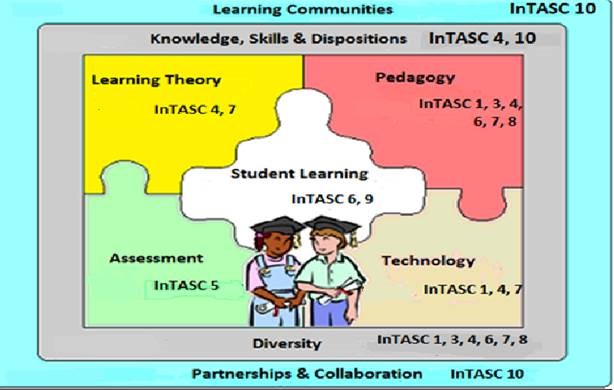 Course Description. This course is designed to give students practical hands-on experience in developing materials for teaching reading, writing and grammar to English speakers of other languages. An overview of current approaches, issues, and practices in the teaching of English to speakers of other languages will be given. (Field hours are required.)Prerequisites:  Graduate standingTextbook.  All reading materials and video links for this course can be found in the textbook, Internet site for this course and within the CU Library databases. Peregoy, S. F., & Boyle, O.F. (2017). Reading, writing, and learning in ESL: A resource book for teaching K-12 English learners (7th ed.). Boston, MA: Pearson. ISBN: 10:0-13-401454-5; ISBN: 13:978-0-13-401454-8. https://www.pearsonhighered.com/educator/product/Reading-Writing-and-Learning-in-ESL-A-Resource-Book-for-Teaching-K12-English-Learners-7E/9780134014548.page PROFESSIONAL STANDARDS addressed in this course:Alignment to State and National Standards: Teaching Standards             Kentucky Teacher Standards (KTS). The primary emphasis in this course is for candidates to meet all indicators for KTS Standard 2: Designs and Plans Instruction with applications for English language learners. KTS Standards addressed include:      Standard 1: Demonstrates Applied Content KnowledgeStandard 2: Designs and Plans InstructionStandard 3: Creates and Maintains Learning ClimateStandard 4: Implements and Manages InstructionStandard 5: Assesses and Communicates Learning ResultsStandard 6: Demonstrates the Implementation of TechnologyStandard 8: Collaborates with Colleagues, Parents, OthersStandard 9: Evaluates Teaching and Implements Professional DevelopmentStandard 10: Provides Leadership Within School, Community, Profession		KTS Diversity Proficiencies1.2	Connects content to life experiences of students.3.3	Values and supports student diversity and addresses individual needs4.2	Implements instruction based on diverse student needs and assessment data.6.3	Integrates student use of available technology into instruction to enhance learning outcomes and meet diverse student needs. 8.1 Identifies students whose learning could be enhanced by collaboration.Interstate Teacher Assessment and Support Consortium (InTASC). The primary emphasis in the course is for candidates to meet all indicators for InTASC Standard 7: Planning for Instruction with application for English language learners:Standard #1: Learner Development.Standard #2: Learning Differences.Standard #3: Learning Environment.Standard #4: Content Knowledge.Standard #5: Application of Content. Standard #7: Planning for Instruction. Standard #8: Instructional Strategies. Standard #9: Professional Learning and Ethical Practice.Standard #10: Leadership and Collaboration.P-12 Teachers of Speakers of Other Languages Standards (TESOL) The primary emphasis in this course is on meeting specialty professional association indicators for TESOL Domain 3: Planning, Implementing and Managing Instruction:  	Standard 1: Language	Standard 2: Culture	Standard 3: Planning, Implementing and Managing Instruction	   3.a Planning for standards-based ESL and content instruction (3.a.1, 3.a.3-5)	   3.b Implementing and managing standards-based ESL and content instruction (3.b.1-3, 6-8)   3.c Using resources and technology effectively in ESL and content instruction (3.c.1-4) 	Standard 4: Assessment	Standard 5: ProfessionalismInternational Literacy Association Standards (ILA). The primary emphasis in this course is on meeting professional association indicators related to literacy with applications for English language learners, with particular emphasis on 2.Curriculum and Instruction and 4. Diversity:Foundational Knowledge Curriculum and InstructionAssessment and EvaluationDiversityLiterate EnvironmentProfessional Learning and LeadershipAlignment to State and National Standards: P-12 Student Performances     Kentucky Academic Standards and College Readiness Standards (KAS). Candidates will use the KAS Standards, in particular the English/Language Arts and the science and social studies content and content literacy standards, in designing learning goals/objectives and assessments in P-12 lesson plans.English Language Development Standards (ELD) adopted by Kentucky as part of the WIDA Consortium: Standard 1: Social and Instructional languageStandard 2: The language of Language ArtsStandard 3: The language of MathematicsStandard 4: The language of ScienceStandard 5: The language of Social StudiesSPECIFIC OBJECTIVES: Course Objectives with Candidate Learning Outcomes.  Candidates will be able to:Identify appropriate P-12 standards for conventions of written English, including genres and patterns used in reading and writing, using both the Kentucky Core Academic Standards and the English Language Development Standards for English Learners (Quizzes, Discussion Board; Lesson Plans).Identify and analyze current approaches to literacy development for English learners, focusing on reading and writing (Quizzes, Discussion Board; Journal).Describe and reflect on the impact of cultural variables and other factors that affect second-language acquisition of written language (Quizzes, Discussion Board).Identify appropriate strategies for teaching content lessons which integrate all language skills: reading, writing, speaking, listening (Field; Quizzes; Journal).Plan instruction for English learners around content and language standards, specifically addressing reading and writing (Lesson Plans).Plan instruction to help English learners develop their cognitive and metacognitive strategies to become more independent and effective learners in content, reading and writing (Lesson Plans).Use best practices for teaching second-language acquisition of written language for both literate and non-literate English learners (Lesson Plans; Field).Locate, select, modify, and develop materials and resources to support ESL and content instruction, particularly related to reading and writing (Resources; Field; Discussion Board; Lesson Plans).Identify and develop strategies and materials for individual English learners based on a Program Service Plan for ESL services (Discussion Board; Field; Lesson Plans).Methods of Instruction: The instructional methods will include:online multimedia learning lessons discussion board threads for in-depth discussioncooperative/collaborative learning activitiesfield observations and practice in P-12 classroomslive videoconferencing chat sessions via AdobeConnectindividual consultation with professorCOURSE TASKS/RequirementsMore detail on assignments, rubrics and the schedule of topics, readings and due dates are provided in the last section of the syllabus, “Assignment Instructions and Rubrics”. All assignments must be attempted and completed in Word 6.0 or higher.Weekly ParticipationWeekly Discussion Boards. Each week there will be one or two discussion boards over the readings, assignments, and field experiences. After an initial posting, candidates interact by receiving comments and feedback from classmates and the instructor. In addition, each Tuesday evening at 7:30 pm eastern, the instructor will conduct a live class session via AdobeConnect (videoconferencing with voice and computer screen) to review content and discuss practical applications in the classroom, answer questions, and make guests/resources available. Attendance in the live class sessions is strongly encouraged but not required. Weekly Quizzes. Each week, there will be an objective online quiz over the readings. Candidates are expected to complete the quiz, self-correcting as needed to reach 100%. Points are assigned based on timely completion to 100%. Weekly Journal. There will be a short journal assignment each week, reflecting on or responding to issues raised in the readings or practical scenarios, for individual feedback from and individual interaction with the instructor. Course ProductsLesson Plans. Candidates will create three original lessons for English learners, integrating oral, reading and writing experiences in content areas. Criteria for the lessons are based on research-based ESL strategies, the TESOL Standards for P-12 Teacher Education (TESOL), the Kentucky Standards for Teachers (KTS), Interstate Teacher Assessment and Support Consortium) (InTASC), and the Kentucky Framework for Teaching (KFT). These plans must be developed following the CU Source of Evidence: Lesson Plan format provided and will be used to demonstrate that candidates are meeting standards for teaching P-12 English learners.Resources.  Candidates will create a resource file of sample materials, lesson plans, video links and other instructional resources related to reading and writing for English learners. These will be shared with classmates.Field Experiences Hours and Report/Reflection. Candidates will arrange for and complete six (6) hours of site-based P-12 classroom field experience for ESL/EFL children and youth. This should include at least two ESL/EFL classes, preferably in two different skill/knowledge areas, at two different P-12 levels and taught by two different teachers. The course instructor must approve the placements. The 6 hours of field experience for this course must be comprised of observation, assisting, tutoring, instruction of small/large groups and analyzing the classroom environment.  A letter of introduction to the school and mentor ESL teacher will be provided, and activities verified by the instructor. Before participating in field experiences, a discussion of the Code of Ethics will be given and each candidate must sign the Code of Ethics (704 KAR 20:680) form.  Each candidate will post a report of their field experiences; more details on the required documentation is in the Assignments section. This will fulfill 6 hours of the 30-hour field experience required for candidates seeking Kentucky P-12 ESL endorsement.Grading System. The following point system will be used, with assignments, feedback and points posted in the course management system.Assignments                                          				PointsWeekly Discussion Boards (9@10 pts each)		             90Weekly Quizzes (8@5pts each)	               	  		40Weekly Journal (8@10 pts each)		  		80Lesson Plans (3 @ 75 pts each)			          	            225		Lesson Plan Reviews (3@5 pts each)				15Resources				  			50  Field and Report/Reflection				           100						          			 Total: 600			GRADING SCALE:   Total points available: 600		    A	90-100%		    B	80-89%		    C	70-79%		    D	60-69%		    F 	0-59%Disability StatementCampbellsville University is committed to reasonable accommodations for students who have documented physical and learning disabilities, as well as medical and emotional conditions.  If you have a documented disability or condition of this nature, you may be eligible for disability services.  Documentation must be from a licensed professional and current in terms of assessment.  Please contact the Coordinator of Disability Services at 270-789-5192 to inquire about services.Plagiarism PolicyCampbellsville University’s policy on Academic Integrity states: “Each person has the privilege and responsibility to develop one’s learning abilities, knowledge base, and practical skills. We value behavior that leads a student to take credit for one’s own academic accomplishments and to give credit to others’ contributions to one’s course work. These values can be violated by academic dishonesty and fraud.” (2015-17 Bulletin Catalog). Plagiarism and cheating are examples of academic dishonesty and fraud and neither will be tolerated in this course. Plagiarism is quoting or paraphrasing a phrase, a sentence, sentences, or significant amounts of text from a web or print source, without using quotation marks and without a citation. The plagiarist submits the work for credit in a class as part of the requirements for that class. Examples of cheating include cheating on a test (copying off someone else’s paper) or an assignment (e.g., development of a lesson plan) and submitting the work as your own. If a student commits plagiarism or cheats in this course, the professor will decide on one of two penalties: (a) an F on that assignment or (b) an F in the course. The student’s Dean and the Vice-President for Academic Affairs will be notified of either consequence.  School of Education Attendance PolicyCampbellsville University’s Online Course Attendance Policy. Bi-term and 8 week terms: Online students must participate weekly as defined by the professor in the syllabus [for TSL 661: discussion boards, quizzes, journal]. After 1 week (12.5%, 1/8th of the scheduled classes) without contact, the student will be issued an official warning. After the second week (25%, 1/4th of the scheduled class) without contact the student would fail the course and a WA would be recorded.Requests for Incomplete Candidates may request an Incomplete before Week 8. A grade of “I” can be assigned to a student when the course requirements are not completed due to illness, accident, death in the immediate family, or other verifiable, extenuating circumstances.  The course requirements to change the “I” grade must be completed within 12 months from the time awarded.  It is the student’s responsibility to complete requirements within the 12 month period.  It is the professor’s responsibility to change the grade by filling out the proper forms in the Office of Student Records.Title IX StatementCampbellsville University and its faculty are committed to assuring a safe and productive educational environment for all students. In order to meet this commitment and to comply with Title IX of the Education Amendments of 1972 and guidance from the Office for Civil Rights, the University requires all responsible employees, which includes faculty members, to report incidents of sexual misconduct shared by students to the University's Title IX Coordinator: Terry VanMeter; 1 University Drive; UPO Box 944; Administration Office 8A; Phone – 270-789-5016; Email – twvanmeter@campbellsville.edu. Information regarding the reporting of sexual violence and the resources that are available to victims of sexual violence is set forth at www.campbellsville.edu/titleIXStudent Academic Progress (SAP)U.S. Department of Education federal regulations require Campbellsville University to monitor its students’ academic progress to ensure that they maintain a minimum standard GPA and make steady progress toward degree completion. Students who do not meet the SAP requirements may lose their financial aid eligibility.  All students who were enrolled during the current school year and those who have submitted a FAFSA for the upcoming year will be evaluated for SAP at the end of each term including summer.   See your Student Handbook for specific details and/or discuss with your advisor.Communication RequirementStudents are expected to activate and regularly use the university provided email domain (studentname@students.campbellsville.edu) for all email communication for this class.Dispositions AssessmentDispositions in teacher education preparation refer to behaviors and attributes while interacting on campus, online, and in clinical experiences with students, families, colleagues, communities, and faculty. Such dispositions are necessary to the empowerment for learning process stemming from the unit mission, conceptual framework, state codes of ethics, and national standards. Campbellsville University’s educator preparation program strives to lead candidates in the self-efficacy process of recognizing when their own dispositions shall be developed in the Pre-Professional Growth Plan (PPGP).Candidates (CU students) will be introduced to the education program’s conceptual framework, which includes disposition expectations in the introductory courses and will also become familiar with and commit to the Codes of Ethics for Professional Educators which delineates behaviors for teachers related to students, parents and colleagues. In addition, candidates must adhere to the CU Computer Resource Acceptable Use Policy that includes posting information, videos, pictures, etc., that infringe on copyright laws or is deemed inappropriate by the mission of CU and the School of Education (p 50, ST Handbook). This includes both on campus and off campus activities. Although the unit has adopted a “Disposition Recommendation” form for general use, it is understood that dispositions are also evaluated during instructional opportunities through field and clinical experiences and regular course opportunities. All disposition data are collected and filed in the student’s School of Education binder.CU Philosophy of Behavior was founded with the goal of providing a quality education along with Christian values. Learning takes place guided by Christ-like concern and behavior on campus and online. A student whose conduct violates stated behavioral expectations faces specific disciplinary sanctions.References Board of Regents of the University of Wisconsin System, on behalf of the WIDA Consortium. 2012 amplification of the English Language Development standards, kindergarten–grade 12. Retrieved from https://www.wida.us/standards/eld.aspx Echevarria, J. J., Vogt, M. J., & Short, D. J. (2017). Making content comprehensible for English learners: The SIOP® model (5th ed.). New York City, NY: Pearson.Educational Testing Service (2014).  English to speakers of other languages: The praxis study companion, 5361. Retrieved from http://www.ets.org/s/praxis/pdf/5361.pdf  Kentucky Department of Education (2016). English Language Arts Deconstructed Standards. Retrieved at https://education.ky.gov/curriculum/conpro/engla/Pages/ELA-Deconstructed-Standards.aspx Kentucky Department of Education (2016). Kentucky Framework for Teaching. Retrieved at http://education.ky.gov/teachers/pges/tpges/pages/kentucky-framework-for-teaching.aspx. Kentucky Department of Education (2012).  Kentucky Academic Standards: Deconstructed English/Language Arts Standards. Retrieved from http://education.ky.gov/curriculum/standards/kyacadstand/Pages/English-Language-Arts-Deconstructed-Standards.aspx Kentucky Education Professional Standards Board (2008). Kentucky teacher standards. Retrieved from http://www.kyepsb.net/documents/EduPrep/Kentuckyteacherstandards.pdf. Herrell, A.L. & Jordan, M. L. (2016). 50 strategies for teaching English language learners (5th ed.). New York City, NY: Pearson.Herrera, H. G., & Murray, S. (2016). Mastering ESL/EFL methods: Differentiated instruction for culturally and linguistically diverse (CLD) students (3rd ed.). New York City, NY: Pearson.Salend, S. J. (2016). Creating inclusive classrooms: Effective, differentiated and reflective practices (8th ed.). New York City, NY: Pearson.TESOL International Association (2010). Standards for recognition of initial TESOL programs in P-12 ESL teacher education. Retrieved from https://www.tesol.org/advance-the-field/standards/tesol-caep-standards-for-p-12-teacher-education-programs Vaca, R. T., Vaca, J. A. L., & M. E. Mraz (2017). Content area reading: Literacy and learning across the curriculum (12th ed.). New York City, NY: Pearson.Assignment Instructions and RubricsIntroduction. Welcome to TSL 661! This course will focus on instructional strategies and methods for teaching English learners. In the “Course Resources” section at the top of the online course, there is a video clip “Overview of TSL 661”, which summarizes highlights of this course. Candidates should view this clip, but this is not a substitute for a thorough reading of the syllabus. Candidates are encouraged to save and print a copy of the syllabus, particularly the last two pages which provide a chart of the due dates and assignments. Candidates are also expected to review the content outline for Section II: Planning, Implementing, and Managing Instruction, in the Praxis Test-at-a-Glance English to Speakers of Other Languages (#5361). This section represents 30% of the required test for P-12 ESL certification in Kentucky. In addition, Section I D focuses on literacy.Class Participation in a Professional Learning Community. In CU online courses, weekly coursework begins on Monday and runs through Sunday. “Class participation” for this course includes Weekly Discussion Board/Forums. Each lesson typically has one discussion board where you are expected to post a response at a time of your convenience to the given topic, such as a scenario, a topic from the readings, a reflection on your field experiences, etc. For your initial post, I expect 1 to 2 well-developed paragraphs (100+ words) addressing the prompt, worth up to 6 points.  All initial discussion board posts are DUE by Friday midnight (except Week 1, which is a short week so you have until Saturday night the first week)!  Posting late means that you will automatically lose points. The posting time allows others to see your comments and respond. I will respond to discussion boards and give feedback.You are also expected to read and respond to at least two classmates’ postings with a well-thought out response (paragraph or more, 50+ words), worth up to 2 points per response. “I agree” and “Good job” without explanation or discussion does not count as a response. These are discussion boards – so you should raise questions and add comments. Your responses to classmates must be posted no later than Sunday midnight. In addition, add a reflection on your original post (reply to your own post) based on comments, feedback, class discussion, etc. I expect you to go back and review the comments from your classmates and me. Your reflection also must be posted no later than Sunday midnight.Discussion postings (original and response to classmates) earn up to 10 points total for each topic. Your thoughtful responses contribute strongly to your course grade. Weekly Quizzes. Each week there is an objective online quiz over the readings for the week, to check your comprehension and application of the materials. The quiz is set to automatically score your responses so that you can self-correct (i.e., retake the quiz). You are expected to retake the quiz until you score 100%. Your final score is due by midnight Sunday of the week just ended.Weekly Journal. Each week there will be a prompt for you to respond to, reflecting on issues, scenarios, and other interactive questions with the instructor. The journal should be prepared in Word, following the length or other expectations provided in the prompt. It is also due by midnight Sunday. For Week 1 (Thursday, July 6-Sunday, July 9), you need to: read the entire syllabus;view the video clip, the TSL 661 Course Overview;review and complete all the assignments under Week 1 in the online course, which include Week 1 readings (text and online)Week 1 quiz over the readings and online resources, including the syllabus and overview clipWeek 1 journal Week 1 discussion boards (2)Optional Live Class Sessions. Each Tuesday night at 7:30 pm eastern, we will use AdobeConnect which is two-way audio, combined with your computer screen. The web link for the chat is in the “Course Resources” section of the online course, and you click on that link, type “Guest” and the name you wish to be called. You will need a microphone and sound in order to best participate because I will be speaking; you do not need a web camera. I will have a screen up, which may include main points, samples, web links, or other ideas. During the chat, you may type in responses and/or respond orally or through the other options available in AdobeConnect; all are available for different learning styles. The emphasis is on live interaction to enrich your learning. I will identify potential topics based on candidate needs and interests. Most of my students like to share ideas and experiences and work through practical applications. For those who wish to review the chat or those not attending, the chats are recorded and posted (archived) in the “Course Resources” immediately after the live session is over, for use at any time.Weekly Practice Activity. Each week, a self-correcting practice activity is included to help reinforce the readings. There is no submission of these activities, but you are encouraged to review them before completing the required activities. Rubric for Class ParticipationGeneral Procedures/Policies for Assignments. The following information applies to all assignments.Submission of Assignments. All assignments must be word-processed using Microsoft Word, 6.0 or higher. All assignments will be turned in by clicking on the specific Assignment icon/drop-box. For example, for the Week 1 Journal, click the icon, then submit your response there. Your assignment must be in the assigned location to allow feedback and grading through the online course grade book.Feedback and Communications. Messages, announcements and feedback posted via Learning House are sent to your CU email address. You may go into your Learning House profile (click “Participants” on the left, then click on your name.) and edit your email address in Learning House to your preferred email. It is the candidate’s responsibility to check emails and messages regularly (every 1-2 days). You are encouraged to contact me with questions or concerns. The best way to reach me is via text message. I am usually available and we can schedule a convenient time for a phone call or meeting in the AdobeConnect classroom if we want to look at your work together. You will participate in an individual conference with me via AdobeConnect (time TBA) to review and provide feedback on your initial draft lesson plan.Revisions. For the lesson plans, I generally allow one revision based on my feedback.  I do not give 100% credit for a revision, but you can improve your score. Unless otherwise noted, you will have one weekend (a full Saturday-Sunday) from the time that feedback was posted to submit a revision. Timelines for Submission. All assignments are expected to be completed on time. Assignment due dates are posted below and in the LH course with the assignment icon. Assignments are generally due before midnight Sunday, or the due date posted. Assignments not submitted in the proper location by the due date will have points deducted. While I accept late work up to a point, it is not without penalty. Assignments submitted more than three (3) days late are accepted only at the discretion of the instructor. If an emergency arises, it is the candidate’s responsibility to notify me in advance of the due date to request a possible timeline extension. Electronic Grade Book. I use the electronic grade book in Learning House to provide specific feedback and post all points. You are expected to review your points and feedback regularly by clicking on the assignment in the grade book or where it is posted. Raise any questions promptly, not at the end of the course.FIELD EXPERIENCES (6 HRS TOTAL) – 100 pts. Log and report/reflection DUE AUGUST 27.Selection of Site. As soon as possible, you must select a school(s) where you wish to conduct your field experience for this class and provide a rationale for this choice. You will need to include two different P-12 levels, as well as a mentor ESL certified teacher(s). Part of the Week 1 journal is to identify your proposed site and your plans for completing the field experiences, for instructor approval; the instructor will provide prompt feedback.  The introductory letter to the teacher/school is provided in the “Course Resources” for you to use. If you have difficulty, it is your responsibility to notify me promptly. As you make observations, use the Sheltered Instruction Observation Protocol (SIOP) provided in the course as a reference point.Field Documentation. At the end of the semester, you will need to submit to the instructor AND the Graduate Education Office both (1) the signed log of hours, AND (2) your end of semester report/reflection.Kentucky Field Experience Tracking System (KFETS) is a tracking system for field hours set by the KY Education Professional Standards Board. Candidates will complete the current CU paper forms; current forms are located on the SOE web page. In addition, candidates also login to their EPSB account and document their field hours; by course, by hour, by district, by school, by teacher, by period. The link for EPSB is www.epsb.ky.gov. Complete this task before the end of the 8-week term. There is a tutorial on the EPSB site or call the CU Graduate Education office for help.Final Field Report and Reflection. You MUST follow the outline below, using the four section headings. This outline incorporates the standard questions on the second page of the standard CU log form, so you do NOT need to address those questions.Outline and Required ContentsBackgroundPlace/P-12 school where you observed the classes (note the P-12 grade levels)ESL mentor and other instructors observedWhat you did in addition to observing students’ age,  language proficiency level, and educational backgroundInstructional SettingProgram/content area/curriculum orientationClass sizeStudents’ academic orientation, if applicableTextbook(s) or other key resources being used in the settingObservationsTopic(s)/skills/grammatical points covered/student lesson objectivesHow the material is presentedHow the material is practicedHow the feedback is providedComparison to the indicators in the SIOP checklistReflectionsThings you like the most about the classes you observedThings that you would do differently if you were to teach the classesAny suggestions for the instructor and others in this classImplications for yourself as an ESL teacherAreas for your own personal growth related to instructional strategies for reading and writing (what you need to learn more about)Field Report/Reflection Rubric LESSON PLANS (3 @ 75 points each, see due dates below)    		Lesson				Draft Due		Final Due						(25 pts each)		(50 pts each)		Early literacy/foundations	July 16			July 23		Writing				July 30			August 6		Content literacy			August 13		August 20You will develop three original lesson plans using the CU Source of Evidence: Lesson Plan template provided in the course. A review of the ELA standards, the lesson template, instructions and rubric will be explained orally in the first class (July 11) prior to submission of the first lesson draft. (All classes are archived and immediately posted for later use as well.) While you are encouraged to seek lesson ideas from a variety of sources (online, field setting, etc.), the actual lesson plan must be original work by the candidate.The lesson plan draft is worth 25 points, based on timely submission, a “good faith” effort to complete all parts of the template appropriately, and with appropriate English/technology. The instructor will provide written feedback on the draft, with specific suggestions and questions for improving the lesson. In addition, you have the option of an individual conference on the draft (private chat in the course or phone conversation). General feedback comments will be orally included  in the second class (July 18). The final submission of the lesson plan using the feedback and comments is due the following week. After a score is posted in the grade book, final lesson plans scoring 46 or higher will be posted to share with classmates.Rubric for Lesson Plans (for course points)In addition to the scoring for course points, the instructor will evaluate each lesson by the teaching standards. Although related to grading, this evaluation does not result in points in the course. Standards-Based Lesson RubricLesson Plan Reviews (15 points:  3@5 points each)After final lesson plans have been graded by the instructor, all plans which score 46-50 points should be posted on the named discussion forum the following week. Everyone in the class will review these and provide feedback, using the standards-based rubric, in particular the P-12 TESOL Standards. Feedback will be provided in the form of “two stars and a question” (**?). In this format, the reviewer makes at least two specific positive comments about the lesson plan (stars) relating to the standards. Then, the reviewer provides a suggestion for improvement, usually in the form of a question, e.g., “Have you considered….?” Or “How might you …?”RESOURCES (50 points) – DUE AUGUST 20Over the course, you will be receiving and locating a variety of resources that can help you in your ESL teaching. You will be collecting/compiling these resources so that you can access these as you teach. For this course, you will prepare a “resources file” with sources for materials, strategies, lesson plans, articles, web sites, etc. For submission, create a Word file with a list of these resources. For each item, include: the title of the resourcethe author/publisher/creator (you must give credit to your source)an electronic link to the resource (many will reside in web sites; if it is a document, you can electronically link to it or scan a picture and insert it into the document)a brief description of what the resource is and when/how you would plan to use it.For your file, you need to categorize or group your items in some way for easier access. You can use whatever way you want to group, for example, by:age/grade (e.g., elementary, middle, high); type (e.g., lesson plans, strategies, etc.);topic (e.g., early literacy, content reading, etc.);any other categories you choose.You should include resources you found useful that were linked or identified in this course. However, you also need to identify others on your own. You will post and attach your resources file on the identified discussion board so that everyone can share files and resources collaboratively.Rubric for ResourcesReadings, Topics, Assignments and Due DatesAligned with Assessment (point values)Kentucky Teacher StandardsKTS Diversity IndicatorsInTASCILA StandardsSPA Standards(TESOL)CAEP Advanced Standards for Teaching and LearningDiscussion Boards, including Lesson Reviews(105 pts)2.1-5, 6.1-3, 7.1-2, 8.1-2, 9.1-2, 10.1-21.2, 3.3, 4.2, 6.3, 8.12.g-0, 6.k-m, 7.g-q, 8.a, 8.f, 8.h, 9.e, 10.m1.1, 2.1-2, 4.1-2, 5.1-3, 6.21.b, 2.a-b, 2.d-e, 2.g,, 3.a-c, 4.a, 4.c1.A.1Quizzes(40 pts)1.3, 3.2-3, 5.1-2, 5.6, 6.2-3, 7.1-23.3, 6.32.g-k, 3.l-m, 4.j-n, 7.g-m, 8.h, 8.j-s, 10.m1.1, 2.1-2, 3.3 5.1-41.a, 2.a-b, 2.d-e, 2.g, 3.a-c, 4.a, 4.c1.A.1Lesson Plans(225)1.1-5, 2.1-5, 5.1-2, 5.6, 6.1-3, 8.11.2, 3.3, 5.1, 6.3, 8.11.b, 1.e, 1.g-k, 2.a-o, 4.a, 4.d, 4.g-h, 5.d, 7.a-e, 7.k, 8.a, 8.f-i1.1, 2.1-3, 3.3, 4.21.b, 3.a-c, 4.c1.A.1Resource File(50 pts)1.3, 2.4,  3.3, 4.1, 4.4, 6.11.2, 3.3, 6.32.f-g, 4.f, 5.p, 7.m, 8.n2.33.c, 4.c1.A.1Field Experiences(100 pts)1.3-4, 2.4, 3.1-5, 4.1-2, 5.2, 6.2-3, 6.6, 8.11.2, 3.3, 4.2, 6.3, 8.11.e, 1.g-k, 2.e, 2.g-o,7.n-o, 7.q, 8.h, 8.p-s2.22.e, 2.g, 3.b, 5.b1.A.1Journal(80 pts)1.2-3, 3.3, 5.1-2, 7.3, 9.1-2, 10.11.2, 3.3, 8.11.g-k, 2.g-o, 3.n-r, 7.g-q, 8.j-s, 9.e4.1-2, 6.22.a, 2.e,, 3.a, 4.c1.A.1Discussion Board10 points each8-9 points4-7 points0-3 pointsContributes thoughtful initial response by Friday night – 2-3 paragraphs (5 pts)Feedback comments are provided by Sunday night and extend the interactions between candidates – 1+ paragraph each (4 pts)Reflects on feedback, comments, class, etc. by Sunday night - 1+ paragraph (1 pt)Thoughtful comments, feedback and reflection but posting(s) are lateComments and feedback show some attention to the prompt Some postings are late or absent Comments and postings are minimal or absentJournal10 points each8-9 points4-7 points0-3 pointsResponds to each prompt thoughtfullyPosts by Sunday nightResponds back to instructor commentsThoughtful responses but posting is lateNo response to instructor commentsSome attention to the promptLate postingNo responseMinimal or absentQuizzes5 points each4 points1-3 points0 pointsScores 5 pts by Sunday night, either on initial attempt OR on 2nd attemptScore as of Sunday nightScore as of Sunday nightNo completionContents100 points80-99 points61-79 points0-60 pointsReflection(KTS 7.2, 7.3)Report provides required contentContents are thoughtfulClear use of the SIOP in descriptionsReflection about the candidate’s learning and growth is thoughtfulMost required content is presentReflection addresses some implications for self and personal growth neededSIOP components can be seen in descriptions Some required content is presentReflection is brief but addresses some areas of growthNo obvious use of SIOPMinimal or missingLog of hours (scanned signed form)More than 6 hrs documentedTwo or more levels of P-126 hrs documentedAt least 2 levels of P-12 includedLess than 6 hoursOne P-12 levelCannot pass course without 6 hrs documentedDRAFT2523-2420-220-19Submission by due dateGood faith effort to complete template appropriatelyCourse content clearly  used in developing draftProfessional appearance (edited, etc.)Submission by due dateSome effort to complete the template (enough for feedback)Some application of course contentMostly professional appearanceLate submission within 1 weekSome effort to complete the template (enough for feedback)Minimal effortLate past 1 weekNot submittedFINAL5046-4940-450-39Submission by due dateClear use of feedback and comments to finalize the lessonProfessional appearance1-2 paragraph reflection added at the endLesson plan shared with classmates the following week (after final score)Submission by due dateSome use of feedback to finalizeMostly professional appearanceReflection added at the endLesson plan shared with classmates the following week (after final score)Late submissionSome use of feedback to finalizeMostly professional appearanceMinimal reflection at endMinimal or no use of feedbackMissing reflectionLate past 1 weekNot submittedTeacher StandardsIneffective1Developing2Accomplished3Exemplary4Kentucky Framework for Teaching (KDE)Kentucky Framework for Teaching (KDE)Kentucky Framework for Teaching (KDE)Kentucky Framework for Teaching (KDE)Kentucky Framework for Teaching (KDE)1.A Demonstrating knowledge of content and pedagogy1.B Demonstrating knowledge of students1.C Setting instructional objectives1.D Demonstrating knowledge of resources1.E Developing coherent instruction1.F Designing student assessmentKentucky Teacher Standards (EPSB)Kentucky Teacher Standards (EPSB)Kentucky Teacher Standards (EPSB)Kentucky Teacher Standards (EPSB)Kentucky Teacher Standards (EPSB)1. Demonstrates applied content knowledge2. Designs and plans instruction5. Assesses and communicates learning results6.Demonstrates implementation of technology8.Collaboration with colleagues/parents/othersP-12 TESOL Standards (specialized professional association)P-12 TESOL Standards (specialized professional association)P-12 TESOL Standards (specialized professional association)P-12 TESOL Standards (specialized professional association)P-12 TESOL Standards (specialized professional association)1.b. Language acquisition and development3.a. Planning for standards-based ESL and content instruction (3.a.1, 3.a.3-5)3.b  Implementing and managing standards-based ESL and content instruction (3.b.1-3, 6-8)3.c  Using resources and technology effectively in ESL and content instruction (3.c.1-4) 4.c Classroom-based assessment for ESLInterstate Teacher Assessment and Support  Consortium (InTASC)Interstate Teacher Assessment and Support  Consortium (InTASC)Interstate Teacher Assessment and Support  Consortium (InTASC)Interstate Teacher Assessment and Support  Consortium (InTASC)Interstate Teacher Assessment and Support  Consortium (InTASC)1. Learner Development2. Learning Differences4. Content Knowledge5. Application of Content7. Planning for Instruction8. Instructional Strategies International Literacy Association (ILA)International Literacy Association (ILA)International Literacy Association (ILA)International Literacy Association (ILA)International Literacy Association (ILA)1.Foundational Knowledge2.Curriculum and Instruction3.Assessment and Evaluation4.Diversity50 points40-49 points30-39 points0-29 pointsEach entry includes title, source, link, and descriptionCategories make resources easy to scan and find10-15+ entries are from course resources10 + entries are newMost entries include title, source, link, and descriptionCategories show clear organization 8-12 entries are from course resources7-9 entries are newSome entries include required informationSome categories are present4 or more entries from course materials5 or more entries are newEntries are sketchy or minimalDisorganized or no categories3 or fewer course resources4 or fewer new resourcesWeek/ClassReadings and TopicsAssignments DueWeek 1July 6-9No chatOverview of Written Language StandardsSyllabus, with assignment instructions and rubricsVideo: TSL 661 Course Overview Text, Chapter 1: Current Policy Trends (pp 22-31 only); Text Chapter  3: Classroom Practices for Effective EL Instruction  Week 1 Online Resources (KY ELA Standards; WIDA ELD standards; SIOP Protocol, Lesson Plan template)Curricular goals; review of written language in KCAS (Deconstructed ELA, content literacy, and content standards), ELD standards, and full English proficiency. General classroom strategies and differentiation effective for ELs. 7/6 Read syllabus and view Course Overview7/8 Initial discussion boards (2) 7/9  Discussion responses and reflection (2 boards)7/9 Week 1 quiz7/9 Week 1 journalWeek 2July 10-16ClassJuly 11English Learners Beginning to Read and WriteText Chapter 6: First Steps to Literacy, ELs Beginning to Read and WriteSpear-Swerling (2006) articleWeek 2 Online Resources (Sample Lesson Plans)Early literacy theory and approaches; development of print concepts, reading, spelling, writing in young children; comparison of written language instructional practices between younger children and older adolescents; needs of older students who are non-literate or have had limited formal schooling; dual identification (ESL and reading/writing disabilities).Chat topics: QA, field expectations, review of Kentucky standards, developing standards-based lesson plans, early reading strategies 7/14 Initial discussion board7/16 Discussion responses and reflection7/16 Week 2 quiz7/16 Week 2 journal7/16 Draft early literacy lesson plan (for feedback)TBA Individual conferences/feedback on lesson plans (optional)Week 3July 17-23Class July 18Vocabulary Development for English LearnersText Chapter 7: Words, Meanings, EL’s Vocabulary DevelopmentColorin Colorado (2015) articleWeek 3 Online Resources (Sample PSP format)Building vocabulary; vocabulary instruction as part of sheltered English, immersion, and other approaches; using morphology; appropriate use of dictionaries; metacognitive word learning strategies.Chat topics: QA, discussion/group feedback on lesson plans, ESL teacher roles in elementary grades, vocabulary strategies, PSP’s 7/21  Initial discussion board7/23  Discussion responses and reflection 7/23  Week 3 quiz7/23  Week 3 journal7/23 Final early literacy lesson planWeek 4July 24-30ClassJuly 25Written Expression for ELs and the Writing ProcessText Chapter 8: ELs and Process WritingWeek 4 Online Resources Development of writing skills; scaffolding instruction; Kentucky Marker Papers; genres of writing in English/language arts; strategies and graphic organizers for supporting writing. Writing process and conferencing. Effective strategies for spelling and editing.Chat topics: QA, strategies for teaching writing 7/28 Initial discussion board7/30 Discussion responses and reflection7/30 Week 4 quiz7/30 Week 4 journal7/30 Review final early literacy lesson plans (with score 46+)7/30 Draft writing lesson planWeek 5July 31-Aug 6ChatAug 1  Reading Comprehension for English LearnersText Chapter 9: Reading and Literature Instruction for ELsAdler (2007) articleWeek 5 Online Resources (Reading Passages)Various reading genres and strategies; cultural impact of reading selections, critical reading. Components in reciprocal teaching and other reading comprehension approaches; strategies to teach use of metacognitive comprehension strategies.Chat topics: QA, examples of sample lesson plans on reading comprehension strategies; math, science and social studies content8/4   Initial discussion board8/6   Discussion responses and refl6Week 5 quiz8/6 Week 5 journal8/6 Final writing lesson planWeek 6Aug 7-13Chat Aug 8Content Reading and Writing for English LearnersText Chapter 10: Content Reading and Writing, Pre-reading and During Reading StrategiesWeek 6 Online Resources (Literacy w/out Limits, Real PSPs)Differences in text complexity, vocabulary and text structures between in literature, math, science, and social studies. Pre-reading strategies for motivation and purpose; pre-teaching; strategies for monitoring comprehension; writing as a tool for learning – pre-reading.Chat topics: QA, strategy instruction, Resources assignment8/11 Initial discussion board8/13 Discussion responses and reflection8/13 Week 6 quiz8/13 Week 6 journal8/13 Review final writing lessons8/13 Draft content literacy lesson based on PSP’sWeek 7Aug 14-20ChatAug 15Content Reading/Writing, continuedText Chapter 11: Post-reading Strategies for Organizing and RememberingDistrict Guide for EL Programs (KDE 2014)Week 7 Online Resources (UConn Literacy Web)Summarizing; organizing and reflecting on reading; metacognitive strategies; writing as a tool for learning- post-reading. Chat topics: QA; field experiences and learnings; field report expectations8/18  Initial discussion board8/20  Discussion responses and reflection8/20  Week 7 quiz8/20  Week 7 journal8/20  Request for Incomplete8/20  Final content literacy lesson8/20  ResourcesWeek 8Aug 21-27No chatNew Literacies and English LearnersText Chapter 4: The New Literacies and ELsWeek 8 Online Resources (examples of lesson criteria)Differences between print and web-based reading and writing; uses of the Internet and technology in instruction. 8/25  Online course evaluation8/25  Initial discussion board8/27  Discussion responses and reflection 8/27  Week 8 quiz8/27  Week 8 journal8/27 Review final content literacy lessons8/27  Field Report/LogLast day any work is accepted